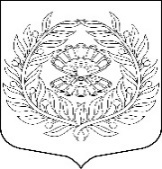                                                                                 Совет депутатов	 Нежновского сельского поселения Кингисеппского муниципального района                                                                                                                                                                                                                                                                                                                                                                                                                                                                                                                                                                                                                                                                                                                                                                                                                                                                                                                                                                                                                                                                                                                                                                                                                                                                                                                                                                                                                                                                                                                                                                                                                                                                                                                                                                                                                                                                                                                                                 Ленинградской области(четвёртого созыва)                                                                           РЕШЕНИЕ19.01.2024                                                                                                              № 238О внесении изменений в решение Совета депутатов Нежновского сельского поселения №168 от 26.09.2022 «Об утверждении порядка размещения сведений о доходах, расходах, об имуществе, и обязательствах имущественного характера лиц, замещающих муниципальные должности в Совете депутатов МО «Нежновское сельское поселение»и членов их семей на официальном сайте администрации МО «Нежновское сельское поселение»в информационно-телекоммуникационной сети «Интернет» 	                                 В соответствии с Федеральным законом от 03.04.2017 №64-ФЗ «О внесении изменений в отдельные законодательные акты Российской Федерации в целях совершенствования государственной политики в области противодействия коррупции», Федеральным законом от 06.10.2003 №131-ФЗ «Об общих принципах организации местного самоуправления в Российской Федерации», Федеральным законом от 25.12.2008 года № 273-ФЗ «О противодействии коррупции», руководствуясь Указом Президента Российской Федерации от 08.07.2013 года № 613 «Вопросы противодействия коррупции» , и на основании протеста Кингисеппской городской прокуратуры № 07.02.2023 от 18.12.2023  Совет депутатов Нежновского сельского поселенияР Е Ш И Л:1.Внести изменения в Порядок размещения сведений о доходах, расходах, об имуществе, и обязательствах имущественного характера лиц, замещающих муниципальные должности в Совете депутатов МО «Нежновское сельское поселение» и членов их семей на официальном сайте администрации МО «Нежновское сельское поселение» в информационно-телекоммуникационной сети «Интернет»:1.1.подпункт «г» пункта 2 читать в следующей редакции:«г) сведения об источниках получения средств, за счет которых совершена сделка по приобретению земельного участка, другого объекта недвижимого имущества, транспортного средства, ценных бумаг, акций (долей участия, паев в уставных (складочных) капиталах организаций), по приобретению цифровых финансовых активов, цифровой валюты, если сумма сделки превышает общий доход депутата Совета депутатов МО «Нежновское сельское поселение», его супруги (супруга) за три последних года, предшествующих совершению сделки.»5.Настоящее решение разместить на официальном сайте администрации в сети Интернет..6.Контроль за исполнением настоящего решения возложить на постоянную депутатскую комиссию .Глава Нежновского сельского поселения                                               А.В. Богданов